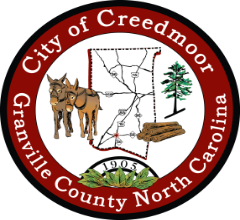 CALL TO ORDER AND INVOCATIONPLEDGE OF ALLEGIANCEAPPROVAL OF AGENDAPUBLIC COMMENTDISCUSSION ITEMSCoC DEI AB/GCHRC Leadership SummitCoC DEI AB Constituent Town HallCoC DEI AB Constituent SurveyTool for BOCSchedule for Music FestivalSurvey questions for the festival and town hallTown hall final agenda and flyersOTHER BUSINESSCoC DEI AB Member Recruiting ADJOURNMENT